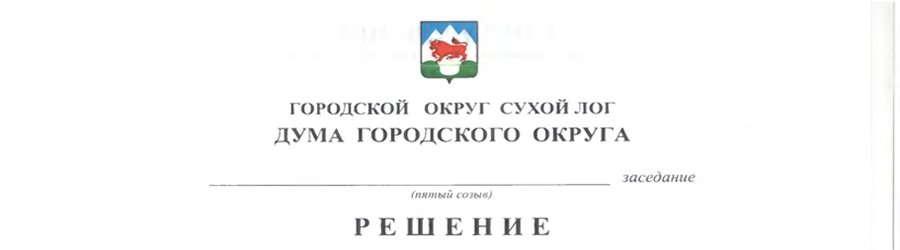 От 20.12.2016 №494-РДГ. Сухой Лог  В целях обеспечения эффективного исполнения Закона Свердловской области «Об административных правонарушениях на территории Свердловской области» от 14 июня 2005 года  № 52-ОЗ, Дума городского округа, учитывая результаты публичных слушаний, проведенных 05.07.2016г. и  утвержденных постановлением Главы городского округа от 20.07.2016 № 1273-ПГ, РЕШИЛА:1. Внести в решение Думы городского округа Сухой Лог от 24 июня 2008 года № 42-РД «Об утверждении Правил благоустройства и озеленения на территории городского округа Сухой Лог» («Знамя Победы» от 01.07.2008 № 75) с изменениями и дополнениями, внесенными решениями Думы городского округа от 22.04.2010 № 262-РД  («Знамя Победы» от 27.04.2010 № 45), от 19.07.2012 № 54-РД («Знамя Победы» 24.07.2012 № 83), следующие изменения и дополнения:1) пункт 1.2. изложить в следующей редакции:«1.2. Правила устанавливают единые и обязательные для исполнения нормы и требования в сфере внешнего благоустройства и содержания территории городского округа Сухой Лог, включая требования по содержанию зданий (включая жилые дома), сооружений и земельных участков, на которых они расположены, к внешнему виду фасадов и ограждений соответствующих зданий и сооружений, перечень работ по благоустройству и периодичность их выполнения; установление порядка участия собственников зданий (помещений в них) и сооружений в благоустройстве прилегающих территорий; организацию благоустройства территории городского округа (включая освещение улиц, озеленение территории, установку указателей с наименованиями улиц и номерами домов, размещение и содержание малых архитектурных форм), а также использованию, охране, защите, воспроизводству городских лесов, лесов особо охраняемых природных территорий, расположенных в границах городского округа»;2) абзац 6 пункта 1.5. изложить в следующей редакции: «прилегающая территория – часть территории городского округа, непосредственно прилегающая к объекту недвижимости (земельному участку, зданию, строению, сооружению) или временному объекту, содержание которого обеспечивается юридическими и физическими лицами на основании соглашения о содержании прилегающей территории, заключаемого с Администрацией городского округа Сухой Лог. Границы прилегающей территории определяются в порядке, предусмотренном настоящими Правилами;»;3) пункт 1.5. дополнить абзацем следующего содержания «малые архитектурные формы - элементы монументально-декоративного оформления, устройства для оформления мобильного и вертикального озеленения, водные устройства, городская мебель, коммунально-бытовое и техническое оборудование на территории города, игровое, спортивное, осветительное оборудование, средства наружной рекламы и информации»;4) подпункт 1 пункта 2.4. изложить в следующей редакции:«1) уборка прилегающей территории общего пользования от грязи, мусора, дико растущей травы, снега, льда, смета (мелкий мусор-пыль, опавшие листья, стекла, бумаги, иные коммунальные и бытовые отходы) производится в течение всего рабочего дня»;5) пункт 2.4. дополнить подпунктом 3 следующего содержания: «3) в целях профилактики и предупреждения нарушения законодательства в области обеспечения санитарно-эпидемиологического благополучия населения, все собственники помещений в многоквартирных домах (управляющие организации по договорам с собственниками), индивидуальных домов, а также предприятия, учреждения, организации независимо от форм собственности и индивидуальные предприниматели, осуществляющие свою бытовую и хозяйственную деятельность на земельном участке, в жилом или нежилом помещении на основании договора аренды или иного соглашения с собственником, обязаны заключить договор со специализированной организацией осуществляющей услуги по сбору, вывозу и утилизации твердых бытовых и крупногабаритных отходов, либо производить сбор и вывоз коммунальных и крупногабаритных отходов самостоятельно с заключением договора  на утилизацию данных отходов со специализированной организацией»;6) пункт 2.6  изложить в следующей редакции: «2.6. Для проведения земляных работ обязательным условием является получение разрешения на осуществление земляных работ.Процедура  -  «Предоставление разрешения на осуществление земляных работ» включает   в себя следующие этапы:а) прием и регистрации документов от заявителя;б) оформление разрешения  на производство земляных работ;в) выдача разрешения  заявителю.Специалист, уполномоченный принимать документы, проверяет полномочия заявителя или доверенного лица, действующего от его имени, знакомится с комплектом документов, определяет их соответствие установленным требованиям.Специалист, рассматривает представленные документы в зависимости от местоположения объекта в необходимых случаях, определенных правилами подготовки и производства земляных работ, обустройства и содержания строительных площадок.Перечень документов на производство земляных работ, связанных с ремонтом инженерных коммуникаций:- схематический план места проведения работ;- согласования владельцев инженерных коммуникаций.Перечень документов на производство земляных работ, связанных со строительством автомобильных стоянок, установкой средств наружной рекламы, прокладкой и реконструкцией инженерных коммуникаций и др.:- рабочий проект или рабочая документация, согласованная с отделом архитектуры и градостроительства городского округа, владельцами инженерных коммуникаций.Специалист осуществляет работу по оформлению разрешения  на основании полного комплекта необходимой документации.Оформленное и подписанное разрешение передается заявителю.      По окончании работ заявитель обязан произвести  восстановление дорожного покрытия, благоустройство, рекультивацию земель и сдать занимаемый участок  по акту»;7) подпункт 3 пункта 2.8. после слов «транспортных средств» дополнить словами «, осуществлять мойку транспортных средств в не отведенных для этого местах»;8) пункт 2.8. дополнить новым абзацем следующего содержания:«Под стоянкой неисправного транспортного средства понимается пребывание любого транспортного средства на земельном участке, имеющим свободный доступ для населения, кроме специально отведенных мест (автостоянка, ремонтная мастерская, склад металлолома), в течение трех суток и более, и обладающим видимыми неисправностями, при которых эксплуатация транспортного средства запрещается (является технически невозможной)»;9) дополнить новым пунктом 2.8.1. следующего содержания:«2.8.1. Осуществление стоянки транспортных средств на расстоянии менее трех метров от многоквартирных жилых домов запрещается.Стоянка транспортных средств в течение трех и более суток во дворах, на проезжих частях дорог, кроме мест специально для этого отведенных, если это препятствует движению пешеходов, других транспортных средств, проведению ремонтных, аварийно-спасательных, строительных работ, работ по очистке территорий, запрещается.Осуществление стоянки транспортных средств, ограничивающий доступ специализированных служб и организаций к объекту жизнеобеспечения, запрещается.Оставлять брошенное транспортное средство запрещается.Брошенным признается транспортное средство, оставленное владельцем (представителем владельца) с целью отказа от права собственности (пользования) транспортным средством. Признаками такого транспортного средства являются: наличие видимых неисправностей, при которых эксплуатация транспортного средства запрещается (является технически невозможной), нахождение указанного транспортного средства в не предназначенных для этого местах и с нарушением настоящих Правил»;10) в подпункте 2 пункта 2.9. после слов «по мере необходимости» дополнить словами «, а так же скашивать траву на территории, прилегающей к земельному  участку»;11) абзац 1 пункта 2.10. после слов «Содержание рынков» дополнить словами «, мест розничной торговли (магазины, павильоны, киоски, остановочные торговые комплексы, развлекательные торговые центры) и предприятий бытового обслуживания населения»;12) подпункт 2 пункта 2.10. после слова «павильонов» дополнить словами «магазинов, остановочных торговых комплексов, развлекательных торговых центров»;13) пункт 2.10. дополнить подпунктом 3 следующего содержания:    «3) торговать в не отведенных для этого местах  с рук, лотков, автомашин на улицах, площадях, во дворах, в подъездах, скверах, вокзалах»;14) пункт 2.15 изложить в новой редакции: «Установка, строительство, реконструкция, изменение внешнего вида объектов, не являющихся объектами капитального строительства (киосков, навесов и других), малых архитектурных форм, оград, заборов, ограждений и других элементов благоустройства производится в соответствии с подготовленным и оформленным в установленном порядке эскизным проектом, согласованным с отделом архитектуры и градостроительства Администрации городского округа Сухой Лог».15) пункт 2.16 изложить в новой редакции: «Строительные площадки должны быть оборудованы в соответствии с согласованным с отделом архитектуры и градостроительства проектом организации строительства объекта капитального строительства, проектом организации работ по сносу или демонтажу объектов капитального строительства, их частей».16) подпункт 1 пункта 2.17 изложить в новой редакции: «Установка вывесок, витрин, рекламных конструкций производится в соответствии с подготовленным и оформленным в установленном порядке эскизным проектом, согласованным с отделом архитектуры и градостроительства Администрации городского округа Сухой Лог».17) в пункте 2.18 слово «стендах» заменить словами «рекламных конструкциях»;18) дополнить пункт 2.18. предложением: «Расклейка газет, афиш, плакатов, листовок, различного рода объявлений и рекламы на опорах линий электропередач, газопроводах, тепловых сетей, фасадов зданий, запрещается»;19) в пункте 2.19 исключить слова «Строительство, установка и»;20) подпункт 3 пункта 2.20 изложить в новой редакции: «Переоборудование или изменение внешнего вида фасада здания либо его элементов, включая установление дополнительных элементов и устройств производится в соответствии с подготовленным и оформленным в установленном порядке эскизным проектом, согласованным с отделом архитектуры и градостроительства Администрации городского округа Сухой Лог, устройство новых и реконструкция существующих оконных и дверных проемов, требующее получение разрешения на строительство, производится в соответствии с Градостроительным кодексом Российской Федерации».21) пункт 2.21 изложить в новой редакции: «Работы, связанные с разрытием грунта или вскрытием дорожных покрытий (прокладка, реконструкция или ремонт подземных коммуникаций, забивка свай и шпунта, планировка грунта, буровые работы), производятся только при наличии письменного разрешения на осуществление земляных работ».2. Настоящее решение опубликовать в газете «Знамя Победы» и разместить на официальном сайте городского округа Сухой Лог.              3. Контроль исполнения настоящего решения возложить на постоянную комиссию по землепользованию, городскому хозяйству и охране окружающей среды (Фоминых В.Г.).Глава городского округа                                                                    С.К.СухановПредседатель Думыгородского округа                                                                               В.С.Порядин